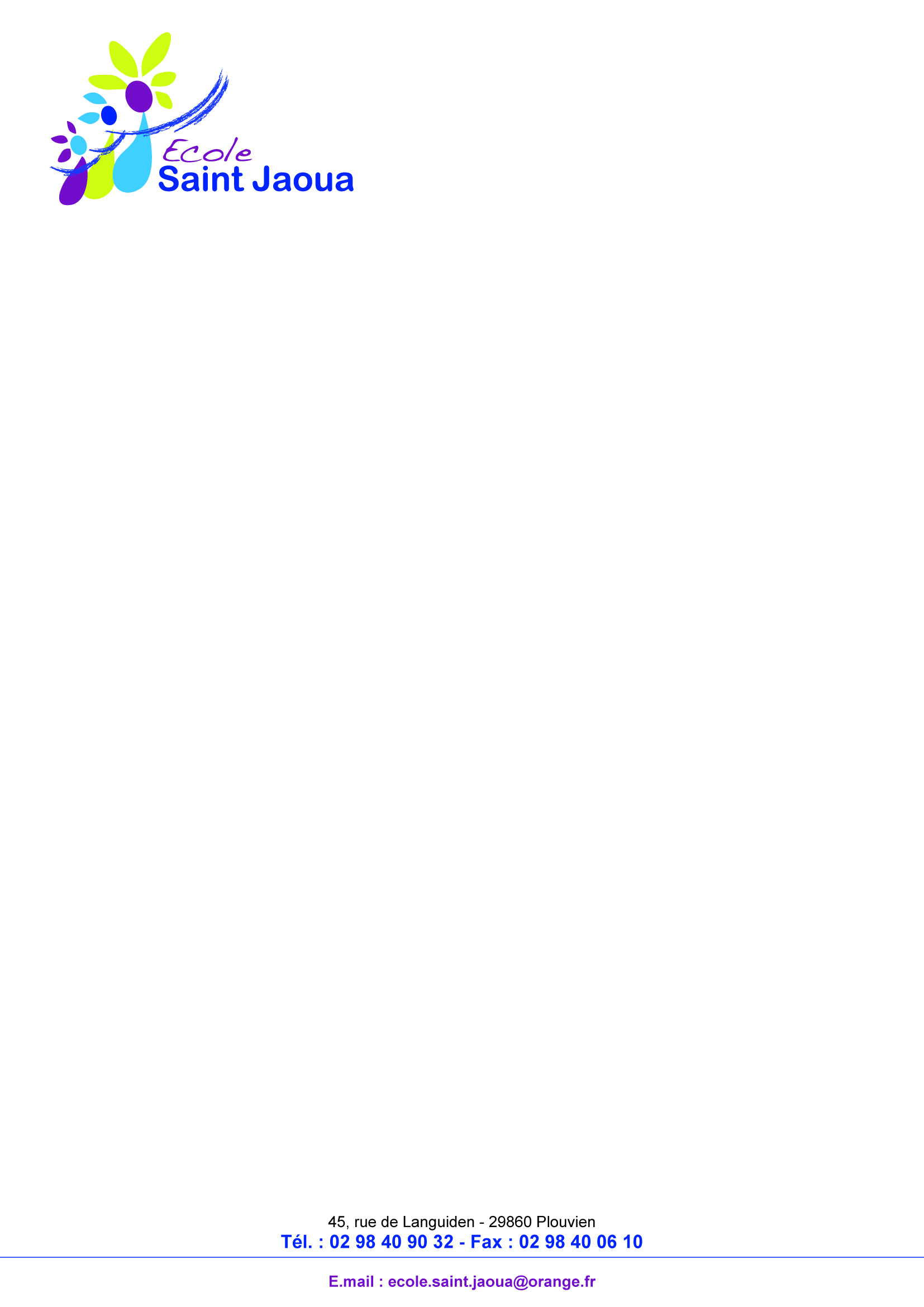  Tarifs pour l’année 2018-2019 :*20€ à partir du 3ème enfant	Cantine : 	3,40€ le repas 	2,40€ le repas à partir du 3ème enfant. SectionContribution des famillesPrimaire 23€ / mois (sur 10 mois) Maternelle23€ / mois (sur 10 mois)